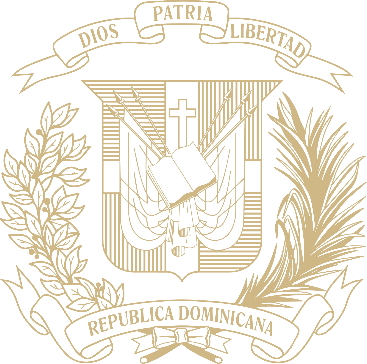 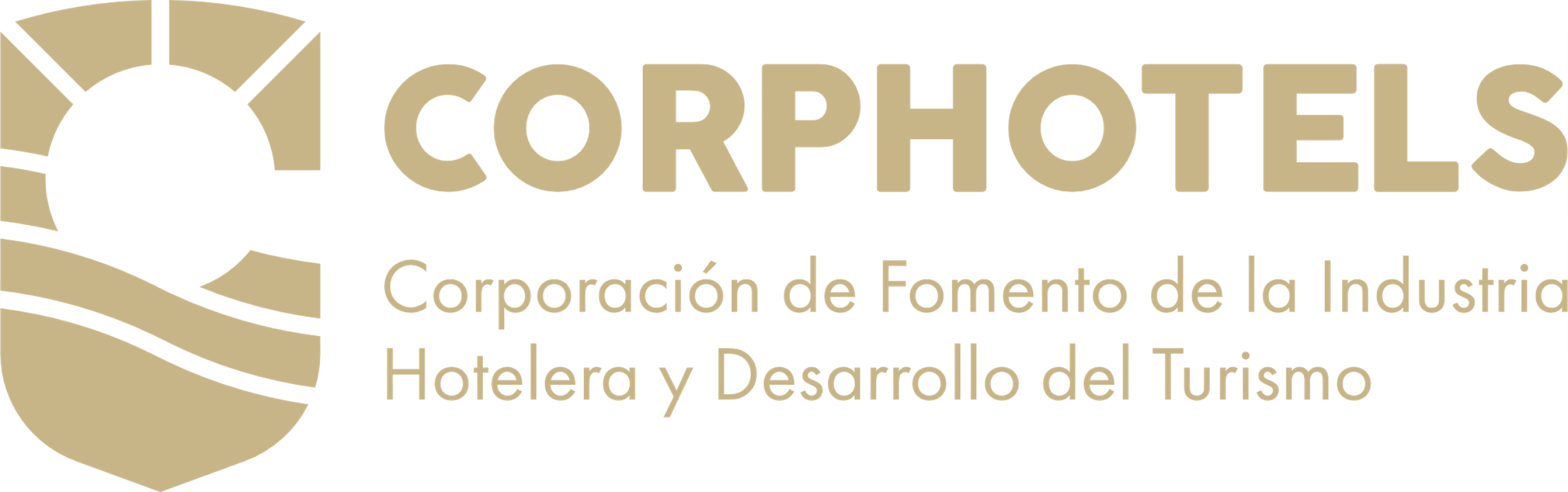 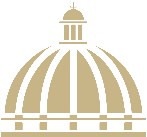 Tabla De ContenidosMemoria institucional 2021Resumen EjecutivoMemoria institucional 2021En el transcurso del presente año, la Corporación de Fomento de la Industria Hotelera y Desarrollo del Turismo CORPHOTELS, hizo especial énfasis en fomentar la cultura de planificación como principal herramienta para el correcto ejercicio de la función pública, tomando en cuenta que la mejor forma de controlar el gasto es planificando adecuadamente el uso de los recursos, para la cual desarrolló un plan estratégico a cuatro años de ejecución, comprendiendo el tiempo entre 2021 y 2024, en que se incluyeron todas las estrategias y operaciones que esta gestión pretende llevar a cabo para contribuir con la Estrategia Nacional de Desarrollo y sus líneas de acción enfocadas al sector turismo.Así mismo contribuyendo a lo descrito anteriormente, a través del Depto. de Recursos Humanos, se desarrolló un plan de capacitación enfocado en fortalecer los conocimientos sobre la función pública en sus diferentes procesos a través del Instituto Nacional de Administración Pública INAP, a fines de garantizar la colaboración responsable y consiente de todos los involucrados en el cumplimiento de las metas programadas tanto estratégica como operativamente. Además, en conjunto con el Depto. de Planificación y Desarrollo, se llevó a cabo un plan de trabajo riguroso a fines de ejecutar eficientemente los procesos de los diferentes subsistemas de recursos humanos, de fortalecimiento institucional y calidad contenidos como subindicadores en el SISMAP, resultando a la fecha con una valoración de 82.11% por parte del Ministerio de Administración Pública.Po otro lado, tocante a los resultados de productos claves o misionales, que son desarrollados en esta corporación especialmente por el área de Ingeniería, en compañía por supuesto de otras gestiones de apoyo, se ha ejecutado al momento de la elaboración de este informe, un 89% de su planificación operativa, teniendo como principales productos los siguientes: •	Las 26 propiedades de uso turístico que son patrimonio del Estado, y legalmente administradas por esta corporación, están siendo supervisadas e inspeccionadas rigurosamente durante todo el año, con especial atención en el aspecto estructural, persiguiendo que los operarios de esas instalaciones que representan la parte privada en estas alianzas, conserven en condiciones de calidad el patrimonio, mientras se pone a disposición de los usuarios finales (turistas), una experiencia confortable. Se tiene programado entrando el año próximo la realización de encuestas de satisfacción ciudadana, para comprobar el impacto de la gestión en la percepción del usuario final. •	Licitación del diseño y ejecución del proyecto de remodelación de las oficinas, portón de acceso, y capilla del Vacacional Ercilia Pepín de Jarabacoa, proyecto que recibe aproximadamente 200 familias cada fin de semana, contribuyendo a la dinamización de turismo y por consiguiente de la economía en ese municipio. Tal proyecto responde a requerimientos hechos por los arrendatarios de ese complejo con el fin de hacer de su visita una más placentera y segura.  El diseño del proyecto fue adjudicado a la Compañía Radek De Moya, por un monto de RD$450,000.00, mientras que la ejecución de la obra,  fue adjudicada a la compañía COINPRO SRL por un monto de RD$16,840,696.76  través de los correspondiente procesos de compras y contrataciones.•	Levantamiento topográfico de todas las propiedades administradas por CORPHOTELS, resultando en la elaboración de un inventario actualizado y detallado de las mismas conteniendo información veraz sobre sus infraestructuras y situación jurídica.•	1ra etapa proyecto remodelación de la Plaza Naranjo en Higüey, instalación ubicada estratégicamente próximo a la Basílica de ese municipio que es un atractivo turístico importante. Esta primera etapa incluye la sustitución de aluzinc, impermabilización de techos, remodelación de baños y parqueos, a los fines de proveer a los usuarios, muchos de ellos  turistas, una experiencia confortable. Este proyecto fue adjucidado a través del proceso correspondiente a la Constructora CMG, por un monto de RD$14,400,978.88.Otra ejecución relevante que debemos mencionar es la recuperación de las cuentas por cobrar por concepto de arrendamiento de las propiedades en un 62%, cuyo monto al final del 2020 era de RD$25,020,812.96, y se han recuperado a la fecha RD$15,514,114.72, en logro conjunto de la gestión del Departamento Administrativo Financiero y el Departamento Jurídico.Además, el Depto. Administrativo Financiero, en conjunto con el Depto. de Planificación y Desarrollo, se embarcaron en este año en el proceso de reportar la ejecución de su presupuesto a través de la  sistema Centralización de Información Financiera del Estado CIFE evaluado por el Dirección General de Presupuesto, y en este último trimestre iniciaron las acciones correspondientes para su integración en el Sistema de Información de la Gestión Financiera (SIGEF), de ese mismo ministerio, proyectando su uso en un 100% a partir de enero del año entrante. Con relación a la gestión de tecnología de la información, es importante mencionar el gran esfuerzo de la institución por renovar el 100% de los equipos de cómputo utilizados en la corporación, garantizando la eficientización del desempeño de las tareas de los colaboradores, permitiendo la instalación y correcto funcionamiento de sistemas que agilizan las labores. Además se desarrollaron, en conjunto con el área de Comunicaciones  una serie de  tareas requeridas por la OGTIC que contribuyen entre otras cosas a elevar del índice de la institución en los indicadores de tecnología, alcanzando a la fecha 79% en el SISTICGE, según última evaluación reportada correspondiente al 3er trimestre del año en curso, como por ejemplo la recertificación de las NORTIC A3, A2, y E1, y la colocación de los servicios de la institución en la plataforma de servicios en línea.Información Institucional2.1 Marco Filosóficoa)	MisiónContribuir al desarrollo de la industria turística del país, procurando una administración eficiente de las propiedades turísticas del Estado.b)	VisiónPosicionarnos en el referente ciudadano como la institución gubernamental que custodia y potencializa las propiedades turísticas del Estado.c)	ValoresTransparencia: Conjunto de medidas de información y comunicación interna y externa de las entidades y los organismos del ámbito de la ley, que proporcionan y facilitan el acceso a la misma de las autoridades jerárquicas, los órganos de control, los órganos de la sociedad civil y los ciudadanos con legítimo interés. Responsabilidad: Obligación de los servidores públicos, en los diferentes niveles jerárquicos de la estructura organizacional de las entidades y los organismos del ámbito de la ley, de responder o dar cuenta, públicamente, tanto de forma como se recaudaron, manejaron e invirtieron los recursos públicos confiados a su custodia, manejo o inversión, como de los resultados obtenidos y las metas alcanzadas a su gestión.Eficiencia: Relación entre los objetivos o resultados logrados o  metas alcanzadas por una operación, área o gestión de las entidades y los organismos bajo el ámbito de la ley y los insumos invertidos para lograrlos (productividad); comparada con un estándar de desempeño, para indicar la calidad de la ejecución de una operación, de un área específica o de la gestión pública institucional, en general.Liderazgo: Es el conjunto de habilidades gerenciales o directivas que un individuo tiene para influir en la forma de ser de las personas o en un grupo de personas determinado, haciendo que este equipo trabaje con entusiasmo, en el logro de metas y objetivos.Honestidad: Es el valor de decir la verdad, ser decente, recatado, razonable, justo u honrado. Desde un punto de vista filosófico es una cualidad humana que consiste en actuar de acuerdo como se piensa y se siente. Se refiere a la cualidad con la cual se designa a aquella persona que se muestra, tanto en su obrar como en su manera de pensar, como justa, recta e íntegra.Integridad: Se relaciona con el comportamiento general de las personas. Incluye las cualidades de honestidad, sinceridad, rectitud, ausencia y actitud de rechazo de influencias corruptivas y disposición permanente de cumplimiento o adhesión a las normas legales e internas de la institución.Compromiso con el interés público: Es denominación de un concepto esencial de las ciencias políticas, con muy distintas expresiones, pero siempre identificable con el bien común de la sociedad entera, entendida como un cuerpo social, y no tanto con el interés del Estado en sí mismo (razón de Estado).2.2 Base LegalLey Orgánica de CORPHOTELS No. 542-69, que da por objeto principal coordinar la actividad nacional para el desarrollo de la empresa hotelera la promoción turística en la República Dominicana.Decreto 2330, que dispone la supervisión de la administración y funcionamiento de todos los hoteles del Estado.Decreto 307-07, que establece el reglamento normativo bajo el cual CORPHOTELS administraría los paradores turísticos del Estado. Resolución No. 99/2005 del Ministerio de turismo que ordena el traspaso del control, supervisión y administración de los paradores turísticos a CORPHOTELS. Poder Especial no. 182- 06, que autoriza a CORPHOTELS a construir Paradores Turísticos en todo el territorio nacional, en áreas de playas marinas y a orillas de ríos.2.3 Estructura Organizativa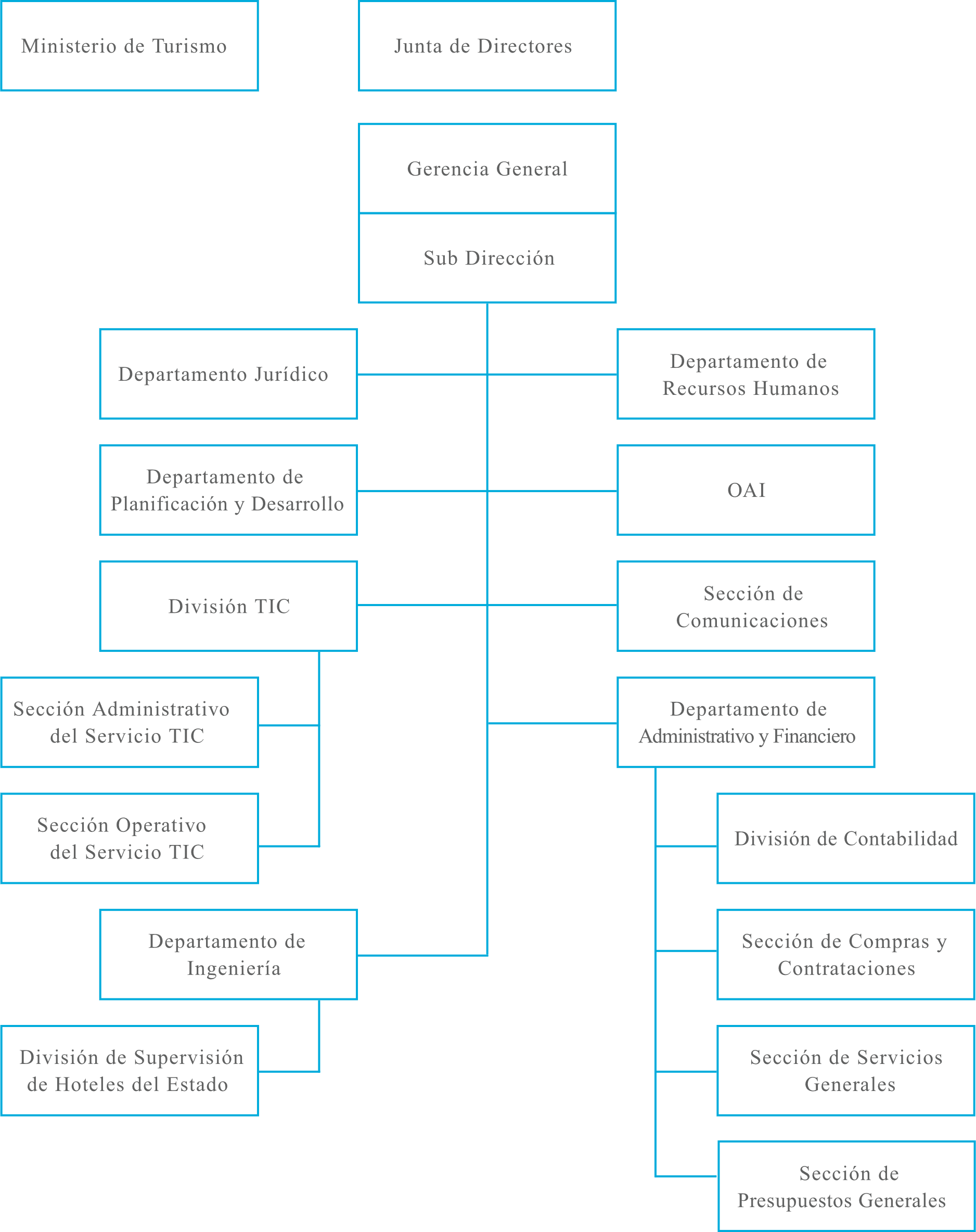 Principales FuncionariosJunta DirectivaDavid ColladoMinistro de TurismoArsenio BorgesGerente General de CORPHOTELSJosé Ignacio PalizaMinistro Administrativo de la PresidenciaMiguel Ceara HattonMinistro de Economía Planificación y DesarrolloJosé Ulises RodríguezPresidente PROINDUSTRIALorens ColladoDesignada por el Poder EjecutivoManuel Caminero FrithDesignado por el Poder EjecutivoMiguel CabreraDesignado por el Poder EjecutivoResponsables de Unidades OrganizativasArsenio BorgesGerente General Daniel FebrielEnc. Depto. Administrativo FinancieroNirza PiñaEnc. División de ContabilidadFrancisco PeraltaEnc. Sección de Compras y ContratacionesJuan MéndezEnc. Sección de PresupuestoErly AlmonteEnc. Depto. JurídicoYanet CédepesEnc. Depto. IngenieríaVioleta EspaillatEnc. Depto. Recursos HumanosVíctor DíazAdministrador de División de Tecnología de la InformaciónRosibel RodríguezEnc. Oficina de Acceso a la Información2.4 Planificación Estratégica InstitucionalEje I: Fortalecimiento Institucional Se enmarcan aquí todas las estrategias que buscan mantener y fortalecer la gestión administrativa, alineando la misma a los indicadores de madurez institucional a través de los cuales el gobierno fiscaliza el desempeño de sus funciones. Objetivos Estratégicos:FI1: Fomentar la cultura de la planificación involucrando a todas las áreas en la elaboración de planes operativos y monitoreando su eficiente ejecución.FI2: Fortalecer la estructura organizacional.FI3: Fortalecer la gestión humana.FI4: Fortalecer la gestión administrativa financiera.FI5: Fortalecer la gestión TICFI6: Fortalecer la imagen institucional.FI7: Mantener y fortalecer las relaciones con el MITURFI8: Alinear los procesos de la gestión a la base legal de la instituciónFI9: Incrementar el desempeño institucional en los indicadores del SMMGPEje II: Administración de PropiedadesDentro de este eje se enmarcan las estrategias relacionadas con el arrendamiento y supervisión de las propiedades del estado bajo responsabilidad de la corporación (hoteles, vacacionales y paradores) conteniendo así los dos procesos misionales o claves de la misma.Objetivos Estratégicos:AP1: Eficientizar el proceso de supervisión de las propiedadesAP2: Gestionar la recuperación de paradores turísticos de acuerdo a lo establecido en la normativa legal.AP3: Estrechar las relaciones con los arrendatarios de las diferentes propiedades.AP4: Eficientizar el modelo de operación de los complejos vacacionalesAP5: Propiciar la puesta en operación de las propiedades disponibles de inversión.Eje III: Desarrollo del TurismoResponderán a este eje todas las estrategias innovadoras que estén orientadas a apoyar el desarrollo del turismo en el país, como la construcción de nuevos paradores, acciones de relaciones públicas y/o responsabilidad social que busquen apoyar las intenciones del gobierno con relación al sector turismo.Objetivos Estratégicos:DT1: Construir nuevos paradores turísticos en zonas con atractivos naturales.DT2: Fomentar el turismo naranja.DT3: Atraer turistas a los complejos vacacionales.Resultados Misionales3.1 Información Cuantitativa, Cualitativa e Indicadores de los Procesos MisionalesReconocidos dentro del manual de procesos de la institución, la Corporación de Hoteles del Estado lleva a cabo dos procesos misionales o claves, los cuales a su vez contienen diversos sub procesos que son afectados transversalmente por las gestiones estratégicas y de apoyo. A continuación presentamos el mapa de procesos misionales de la institución, para así, más abajo presentar los resultados obtenidos de su ejecución durante el año.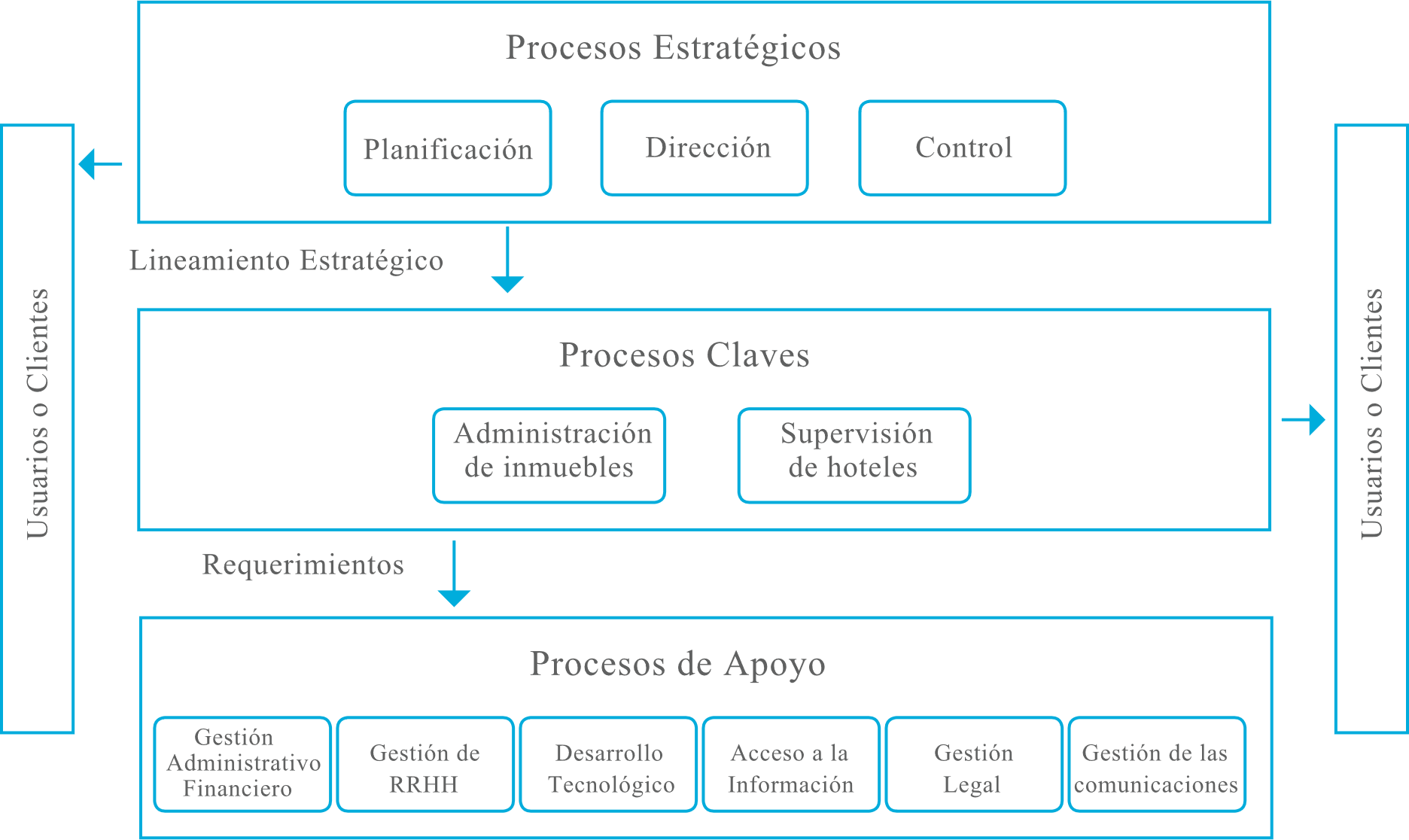 Tomando en cuenta que los procesos misionales de la institución son aquellos referentes a nuestra intervención en las instalaciones turísticas del Estado que administramos, procedemos a extraer de los informes de cumplimiento POA 2021 los productos programados relacionados a la misión de la institución.Resultados de Productos Misionales programas y ejecutados para 2021Resultado De Áreas Transversales y de Apoyo4.1 Desempeño de Área Administrativa y FinancieraCon relación al desempeño del Departamento Administrativo Financiero, esta unidad organizativa en su planificación operativa del año tenía propuesto un total de 11 productos o procesos de apoyo, que al momento de la elaboración de este informe se habían ejecutado en un 86%, con una proyección a cierre de año de 100%.Dentro de los logros remarcables de esta gestión fue la reducción de las cuentas por cobrar por concepto de renta de las propiedades en un 62%, cuando la meta programada del año con relación a esta gestión era de un 10% de reducción, superando la meta en un 52% de lo programado. Esto en esfuerzo conjunto con la gestión de cobros legales y compulsivos.Con relación a la gestión de compras y contrataciones, nos place reportar como logro de este departamento el alcanzar puntuación promedio del 100% según el SMMGP que recoge las evaluaciones hechas por la DGCP al uso del portal transaccional y buenas prácticas de la gestión de compras, tomando como referencia el corte del 31 de octubre, como se muestra en la captura de pantalla del SIGOB.En la tabla presentada debajo se puede apreciar el comportamiento de la institución en la  gestión de ejecución de los gastos, mientras que sección de anexos, hemos insertado los informes de ejecución de meta física financiera trimestrales, que se reportaron a tiempo durante todo el año a la DIGEPRES (ver anexos). Desempeño Recursos Humanos4.2.1 Análisis de los resultados del SISMAPPuntuación General SISMAP al 30 Nov. 2021: 81.32%4.2.2 Promedio del Desempeño de los Colaboradores por Grupo OcupacionalSegún levantamiento realizado y como se muestra en el gráfico, en promedio la evaluación de desempeño para los 5 grupos ocupacionales en la institución, se obtuvo un desempeño satisfactorio, evidenciando el esfuerzo de la gestión en mejorar el servicio en la función pública.4.2.3 Brecha de GéneroSegún el gráfico presentado, existe una distribución relativamente equitativa en los diferentes grupos ocupacionales de la institución, exceptuando el grupo I donde se encuentran posiciones, según nuestro manual de cargos, de resistencia física más apta para hombres (jardinero, jornalero, plomero ect.). Resultando así la siguiente distribución: Grupo I: 22% femenino, 77% masculino. Grupo II: 59% femenino, 40% masculino.Grupo III: 47% femenino, 52% masculino. Grupo IV: 50% femenino, 50%masculino. Cargos de confianza 37% femenino, 62% masculino.Así pues, en sentido general la ocupación de plazas por el sexo masculino es del 62%, mientras que la femenina es del 38%. Tal brecha, equivalente al 12% se debe a los cargos del grupo I, como explicamos anteriormente.4.2.4 Clima Organizacional Tras finalizar el último trimestre del año en curso, el departamento de Recursos Humanos, llevó a cabo con la asesoría del Ministerio de Administración Pública la aplicación de la encuesta de clima organizacional, conforme lo requiere el Sistema de Monitoreo de Administración Pública SISMAP, arrojando los resultados detallados en la los gráficos debajo, por lo que se evidencia un ambiente laboral satisfactorio en un 95%. Para corregir los aspectos insatisfactorios ya el departamento de RRHH elaboraron y remitieron al MAP el Plan de Mejora de Clima Organizacional con programación de ejecución del 2022.4.3 Desempeño del Departamento JurídicoDentro de las gestiones llevadas a cabo por parte del departamento Jurídico de la institución durante el año, resulta importante mencionar las siguientes: Gestión de Traspaso de Administración de la Plaza Naranjo de Higuey que estaba siendo administrada anteriormente por personal del ministerio de Turismo. La misma cuenta con 25 locales, y durante el trascurso de este último semestre se han estado suscribiendo los contratos de renta entre CORPHOTELS y los inquilinos, mientras el departamento de ingeniería realiza reacondicionamiento en los mismos.Además, el equipo legal llevó a cabo diversos procesos en contra de los inquilinos morosos en el vacacional Ercilia Pepín de Jarabacoa, para lo cual interpuso 16 demandas de rescisiones de contrato y cobro de alquileres por ante el Juzgado de Paz de Jarabacoa, de las cuales se conocieron a la fecha 14 mediante audiencia, algunas de las cuales fueron incluso virtuales También se redactaron alrededor de 19 rescisiones de contrato de alquiler. Así mismo, por instrucciones de la Gerencia General, se procedió a notificar mediante acto de alguacil la revocación de 25 adendas extendiendo las vigencias de contratos de alquiler de villas en ese mismo vacacional, que fueron ejecutadas durante la transición gubernamental por la pasada gestión. Po otra parte, fueron debidamente notificados los actos administrativos a la firma de la Junta Directiva de la institución que rescindieron los contratos de arrendamiento suscritos entre la institución y los arrendatarios de los hoteles Santa Cruz de El Seibo, y La Mansión de San José de Las Matas, a causa de la inoperatividad de las instalaciones, y por consiguiente el atraso en los pagos de renta. Tras recibir las resoluciones las compañías Corporación los Críos SRL; y Global Steering Managment, interpusieron recursos de consideración contra esta decisión, a los que se les dio respuesta mediante resolución de Junta Directiva igualmente. Finalmente, es importante mencionar, el departamento legal en su planificación operativa, se dispuso como meta del año recuperar mediante los cobros legales y compulsivos, el 15% de la cartera de cuentas por cobrar en atraso que le fue entregada a principio de año. Tal monto ascendía a RD$1,822,399.4, sin embargo el monto recuperado fue de RD$4,192,400, superando el monto de recuperación propuesto de 15% a 34% de la cartera recibida. 4.4 Desempeño de la TecnologíaCon relación al desempeño de la división de tecnología de la información, en su planificación operativa anual a la fecha presenta un avance del 55%, con una proyección a cierre de año del 100%. Esto debido a que la mayoría de los productos programados respondía a gestiones de compras de software y hardwares, que en el plan de compras y contrataciones anual fueron programadas para este último trimestre.Dentro de las acciones ejecutadas en su POA 2021 caben destacar, la renovación de aproximadamente el 100% de los equipos de cómputos de las oficinas administrativas, puesto que los mismos ya habían excedido por mucho su tiempo de vida útil; así como la adquisición de impresoras laser para reducir el consumo de material gastable de la institución. Con relación al índice de uso de tic e implementación de gobierno electrónico ITICGE, que monitorea la OGTIC, se aprecia una puntuación de 79%, distribuidas de la siguiente manera en sus diferentes subindicadores:16/20 	Uso de las TIC19.03/30	Implementación de E-GOB24.75/25	Desarrollo de e-servicios19/25		Gobierno abierto y E-participaciónEsta información es correspondiente al corte de evaluación del 3er trimestre (30/9/2021). La gráfica debajo presenta el comparativo de avance de uso de las tecnologías de la institución con relación al país.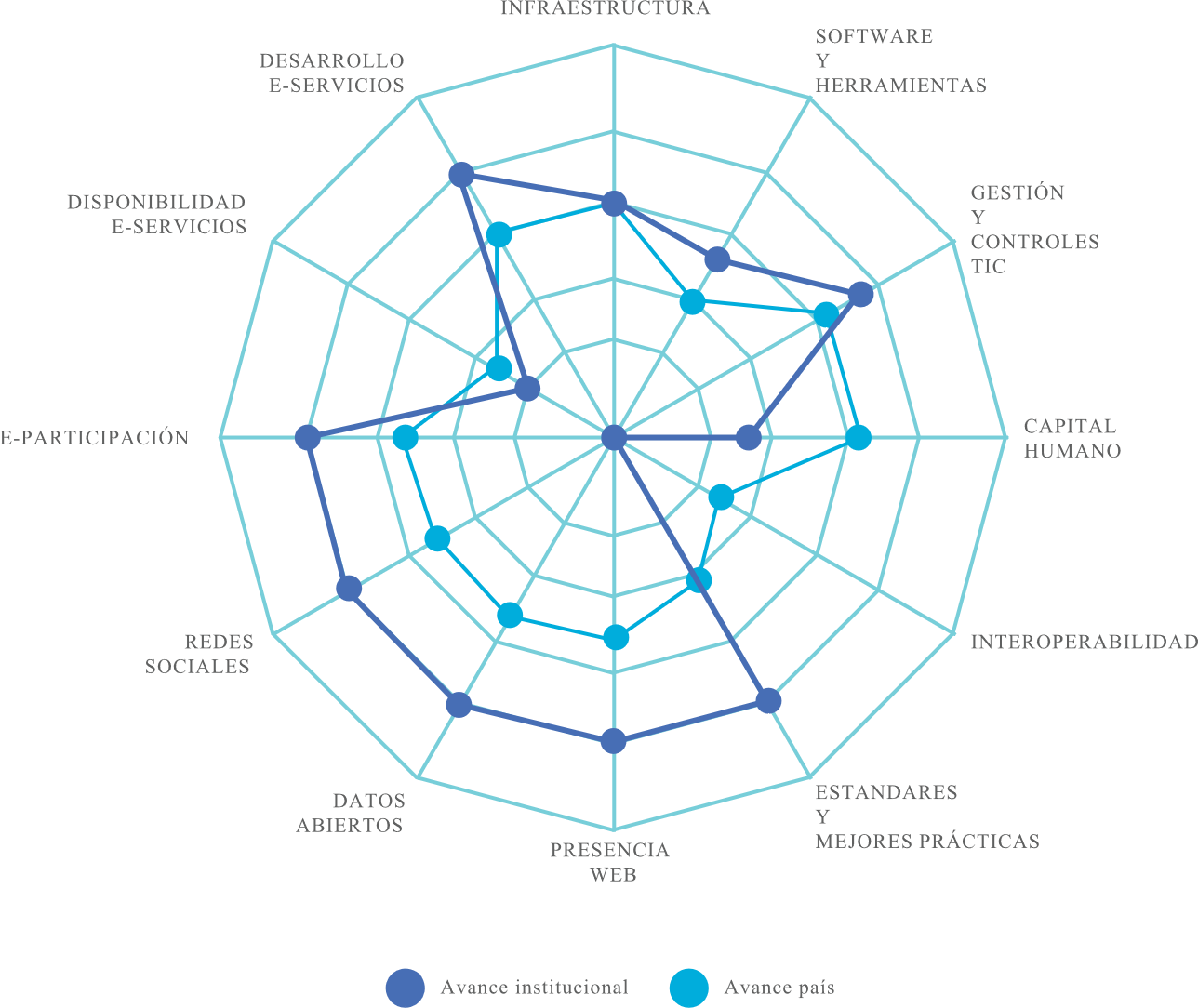 Además, como logro conjunto con la sección de comunicaciones se logró gestionar la recertificación de las NORTIC E1, A2 A3 con las que cuenta la página web de la institución.Finalmente, un proyecto importante a mencionar es la continuidad de los trabajos de implementación de un sistema de ingeniería contable administrativa en la nube de internet, como parte de los esfuerzos por garantizar la continuidad de las operaciones en casos de dificultad con los sistemas de redes. Tal sistema a la fecha presenta un avance significativo, proyectando su puesta en operación al 100% a mediados del primer trimestre del año próximo.4.5 Desempeño del Sistema de Planificación y Desarrollo Institucionala) Resultados de las Normas Básicas de Control Interno (NOBACI)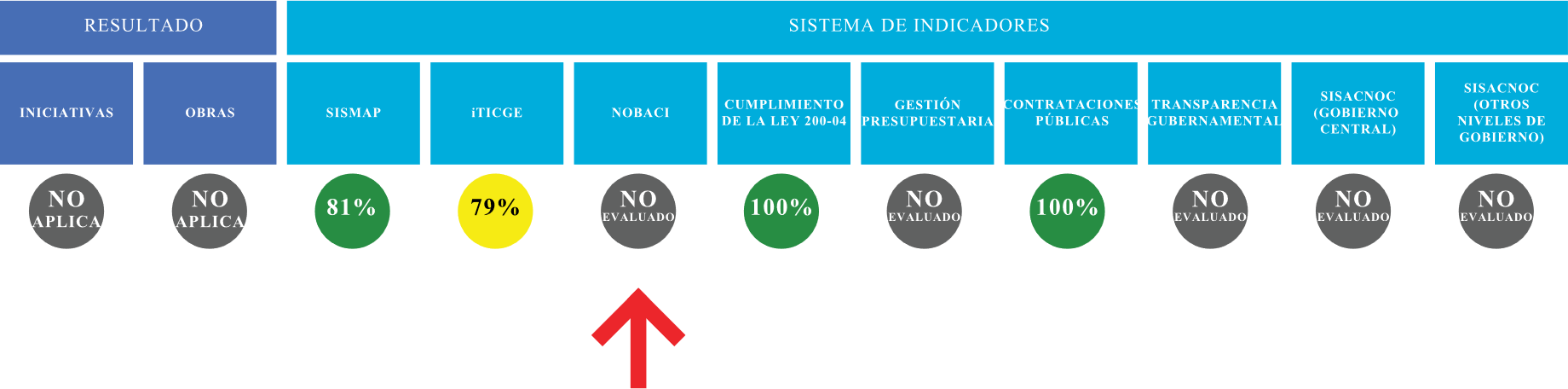 Desde el año pasado a la fecha, la Contraloría General de la República ha estado trabajando con la nueva plataforma SINACI, en sustitución de las NOBACI. Esta institución en NOBACI al momento del cambio de plataforma tenía un avance del 95%, sin embargo en el nuevo sistema no hemos sido incluidos, puesto que según se nos informó lo está haciendo por fases, razón por la cual en el Sistema de Monitoreo y Medición de la Gestión Pública este indicador aparece en estado gris (No evaluable), hasta se nos incluya en el proceso.b) Resultados de los Sistemas de CalidadTocante al subsistema Calidad en la Gestión, este departamento dio ejecución en el transcurso del año a su plan de mejora del Marco Común de Evaluación CAF 2021, remitiendo al MAP los informes semestrales correspondientes. También se realizó el Autodiagnóstico CAF con la guía actualizada, su informe correspondiente, y se formuló el Plan de Mejora CAF 2022. Todas estas acciones resultaron en puntuaciones de 100% a favor de la institución en los SIV 01.1, 01.2, 01.3 del SISMAP.Conforme el comité de calidad fue identificando los puntos fuertes en cada criterio y subcriterio de la guía de Autodiagnóstico CAF, su pudo identificar una significativa fortaleza en la organización con relación a los siguientes criterios, tomando como indicadores los ejemplos de la guía:Liderazgo 				97%Estrategia y planificación	100% Personas				93%Alianzas y recursos		 82%Los criterios que en proceso de autoevaluación evidenciaron más áreas de mejora son, aquellos relacionados con las mediciones de resultados, especialmente aquellos que implican la prestación de servicios a ciudadanos clientes. Sin embargo, también se identificó que esto se debe a que esta institución en la práctica no ofrece servicios directos a ciudadanos clientes, porque la naturaleza de la misma recolectora. Además, se evidencia que la institución carece de una cultura de análisis y medición, por lo se dificulta conseguir información para llenar los criterios de resultados, desconociendo a la vez sobre el impacto en términos cuantitativos de algunas acciones de mejora realizadas:Resultados Orientados a Ciudadanos Clientes	 0%Resultados en las personas 				0%Resultados Orientados a Responsabilidad Social	49%Resultados clave de Rendimiento			13%c)	Acciones para el fortalecimiento institucionalRefiriéndonos a los diferentes subsistemas de UIPYD de esta instrucción, detallaremos el desempeño conforme a los productos planteados en su planificación operativa.Relativo al subsistema de Formulación, Monitoreo y  Evaluación de Planes Programas y Proyectos, la UIPYD ejecutó en un 100% los productos programados en POA para esta categoría de subsistema, pudiendo destacarse el monitoreo riguroso de los planes operativos de cada unidad organizativa, su evaluación trimestral y entrega a tiempo de informes de ejecución a la máxima autoridad ejecutiva institucional, así como la reprogramación de metas conforme a los datos arrojados por las evaluaciones.Además, según corresponde, se gestionó junto a la sección de presupuesto del departamento administrativo financiero, la formulación del presupuesto anual 2022, y el plan operativo anual 2022, tras haber realizado el levantamiento de información correspondiente con cada departamento.De igual forma esta unidad formuló en trascurso de este año el Plan Estratégico Institucional para la actual gestión con una proyección a 4 años, esto tras realizar levantamiento correspondiente en mesa de trabajo con representantes de las diferentes unidad organizativas, actualizando además la misión y visión de la institución, conforme a los objetivos estratégicos y la base legal de la institución. Dicho plan fue aprobado por la Junta Directiva  mediante acta número 003-2021 de fecha 6 de octubre, junto al POA y Presupuesto Anual 2022.Relativo al subsistema de desarrollo institucional, este departamento junto al de recursos humanos, realizó un levantamiento a fines de identificar mejoras aplicables a la estructura organizacional tomando en cuenta los nuevos objetivos institucionales planteados en el PEI, las cuales fueron sometidas al MAP para revisión. Sin embargo, tomando cuenta que la actual estructura había sido aprobada hace poco tiempo, el MAP aplazó su actualización para el siguiente año. Así mismo, se procedió a realizar la actualización del Manual de Procesos Misionales de la institución, tocante al subindicador vinculado del MAP 01.3 de Estandarización de Procesos, tras actualizar primeramente el mapa de procesos misionales del mismo, alcanzando en ese SIV un 70% en la puntuación, restando así enviar las evidencias de las mediciones de los procesos allí descritos para alcanzar el 100% este año.4.6 Desempeño del Área de ComunicacionesLa sección de comunicaciones de la institución, en consonancia con los objetivos planteados en el plan estratégico institucional, programó un total de 13 productos en su planificación operativa 2021, algunos de los cuales responden a requerimientos del  Sistema de Medición Continua de Avance TIC y e-Gobierno (SISTICGE), así como a los de la Dirección General de Ética e Integridad Gubernamental, tocante a la gestión de la transparencia a través de nuestro portal web institucional.Dentro de las acciones destacables en el desempeño de esta gestión podemos mencionar los siguientes:Elaboración de un calendario de publicaciones en redes sociales conforme a los lineamientos de la Oficina Gubernamental de Tecnología de la Información y las comunicaciones (OGTIC), y la publicación del 80% de su contenido al momento de la elaboración de este informe, y su proyección al 100% al cierre de año según planificación operativa.Cobertura fotográfica y/o audiovisual, y  publicación en todos los medios de comunicación de la institución, de todas las actividades de relevancia.Creación de discusiones en el foro de debates del portal institucional, para recoger información sobre la percepción de los diferentes grupos de interés en torno a decisiones tomadas o por tomar de la gestión.Actualización quincenal de la sección de noticias del portal institucional, colocando allí noticias importantes relacionadas al sector turismo y gobernanza.Inicio de la creación de un archivo histórico de las propiedades turísticas del Estado administradas por esta institución, recopilando información histórico-cultural y material visual para ir alimentando la base de datos, y preparar incluso material informativo y publicitario.Gestión de recertificación de las Nortic A2, A3 y E1en coordinación con la división TIC, y la colocación de los servicios institucionales publicados en la página web, en la plataforma de servicios en línea de la OGTIC, con lo que se espera elevar la puntuación en el índice TIC.Finalmente, creación de un video documental y su presentación en versión de impresión, conteniendo el 100% de las propiedades administradas por la institución, así como informaciones sobre su infraestructura y su operación.Servicio al Ciudadano y Transparencia Institucional5.1 Nivel de la satisfacción con el servicioEn fecha 8 de agosto del 2018 el Ministerio de Administración Pública generó una certificación donde reconoce según nuestro mapa de procesos misionales que esta institución no presta servicio como tal al ciudadano, Por tal según su evidencia en la presenta imagen hacemos constar que no aplicamos a Carta Compromiso, instrumento a través del cual se mide el nivel de satisfacción con el servicio.5.2 Nivel de Cumplimiento Acceso a la InformaciónDurante el período enero-noviembre, la Oficina de Acceso a la Información Pública recibió 16 solicitudes a través del portal SAIP y nuestro portal web, las cuales fueron atendidas satisfactoriamente dentro del plazo establecido en la ley de Acceso a la Administración Pública, ley 200-04.5.3 Resultados sistema de quejas, reclamos y sugerenciasLa Oficina de Acceso a la Información Pública, como un ente gestor del sistema de quejas, reclamos y sugerencias (Línea 3-1-1), tiene como objetivo poder responder satisfactoriamente todas quejas, reclamos y sugerencias que cualquier ciudadano tenga.Durante el Periodo enero-noviembre de los corrientes, no obtuvimos ninguna queja, reclamos o sugerencias.5.4 Resultados mediciones del portal de transparenciaLa Oficina de Acceso a la Información Pública basándose en el cumplimiento de la ley 200-04 según evaluación de la DIGEIG a fecha de 31 de junio del corriente año, cuenta con una evaluación de un 100%. La institución está a la espera de los 2 últimos trimestres, la cual proyectamos un cierre de año a un 100% tomando en cuenta el precedente del primer semestre. Así mismo aprovechamos la ocasión para sugerir a la Dirección General de Ética Gubernamental (DIGEIG) que desarrolle un plan donde pueda realizar las evaluaciones a su debido tiempo, permitiendo que las OAI puedan cumplir satisfactoriamente con el reporte de sus calificaciones a sus supervisores inmediatos de manera interna, así como a los organismos pertinentes, como en el actual caso.ProyeccionesDe acuerdo con la planificación operativa del departamento de ingeniería, que es el área sustantiva de esta institución y es quien ejecuta los procesos misionales, tenemos como productos relevantes para el próximo año 2022:La licitación y ejecución proyecto de remodelación interior Plaza Naranjo.Ejecución proyecto construcción nuevo parador turístico en zona Sur.Proyecto remodelación portón de acceso Vacacional La MansiónProyecto construcción oficinas administrativas Vacacional La Mansión.Proyecto remodelación área de entrada Vacacional Ercilia Pepín. Para el logro de estos productos misionales y otros procesos de apoyo programados en el Plan Operativo 2022, tenemos contemplado unos gastos que son presentados en la siguiente tabla presupuestaria.  Así mismo los ingresos presupuestados para el próximo año son provenientes de las rentas de las propiedades custodiadas por esta institución, ascendientes a un valor de RD$179,079,792.10, visto en la tabla más abajo.Estimación de Gastos para el año 2022Estimación de Ingresos para el año 2022AnexosB. Índice de Gestión Presupuestaria (IGP)A la fecha esta institución no ejecuta su presupuesto anual a través del SIGEF por ser una empresa pública no financiera, las cuales serán incluidas para este proceso a partir del 2022. Por tal motivo, tomando en cuenta que uno de los parámetros para medir el IGP es la ejecución presupuestaria a través del SIGEF, resulta imposible obtener este dato. Así pues, a fines de dar alguna información relevante, colocaremos en esta sección la matriz del desempeño de la producción institucional, que represente la meta física de la misma. Desempeño de la Producción InstitucionalGráfica del desempeño de la roducción institucional por trimestreResumen del plan anual de ComprasObjetivo Estratégico del PEI al que responde el productoNombre del Proceso Misional AfectadoProducto del POAIndicadorMetaEjecución a NoviembreProyección ejecución al cierre de añoImpacto/ InterpretaciónAP1: Eficientizar el proceso de supervisión de las propieda-desSupervisión de Hoteles del EstadoInspeccio-nar las Instalacio-nes turísticas del EstadoCantidad de viajes de inspección realizados con relación al cronogra-ma de viajes aprobado9489%100%Las 26 propiedades de uso turístico que son patrimonio del Estado, y legalmente administradas por esta corporación, están siendo supervisadas e inspeccionadas rigurosamente durante todo el año, con especial atención en el aspecto estructural, persiguiendo que los operarios de esas instalaciones que representan la parte privada en estas alianzas conserven en condiciones de calidad el patrimonio, mientras se pone a disposición de los usuarios finales (turistas), una experiencia confortable. Se tiene programado entrando el año próximo la realización de encuestas de satisfacción ciudadana, para comprobar el impacto de la gestión en la percepción del usuario final. AP4: Eficientizar el modelo de operación de los complejos vacaciona-les.Administra-ción de PropiedadesGestión licitación diseño proyecto de remodela-ción oficinas, portón de acceso, y capilla del Vacacional Ercilia Pepín de JarabacoaCantidad de actividades del cronogra-ma del proceso ejecutadasProyecto adjudica-do al 3er trimestre del año100%100%El complejo vacacional Ercilia Pepín ubicado en Jarabacoa, recibe aproximadamente 200 familias y visitantes los fines de semana y días feriados en el municipio de Jarabacoa. El mismo es administrado y operado por esta corporación, y con la finalidad de brindar un mejor servicio a los visitantes con relación a la seguridad y control de acceso a las instalaciones, se ha iniciado los trabajos dentro del marco de la transparencia, para construir un portón de acceso, un lobby e incluso una capilla, cuya obra será ejecutada a principios del año próximo, para la cual al cierre de este año se concretizará la adjudicación de la obra. AP4: Eficientizar el modelo de operación de los complejos vacaciona-les.Administra-ción de PropiedadesGestión licitación ejecución obra proyecto remodela-ción oficinas, portón de acceso, y capilla, vacacional Ercilia PepínCantidad de actividades del cronogra-ma del proceso ejecutadasObra adjudica-da al cierre de año50%100%El complejo vacacional Ercilia Pepín ubicado en Jarabacoa, recibe aproximadamente 200 familias y visitantes los fines de semana y días feriados en el municipio de Jarabacoa. El mismo es administrado y operado por esta corporación, y con la finalidad de brindar un mejor servicio a los visitantes con relación a la seguridad y control de acceso a las instalaciones, se ha iniciado los trabajos dentro del marco de la transparencia, para construir un portón de acceso, un lobby e incluso una capilla, cuya obra será ejecutada a principios del año próximo, para la cual al cierre de este año se concretizará la adjudicación de la obra. AP4: Eficientizar el modelo de operación de los complejos vacaciona-les.Administra-ción de PropiedadesLevanta-miento topográfico terrenos Ercilia PepínCantidad de documen-tos legales existentesObtenido y archivado: 
copia de certifica-do de título, plano catastral registrado y vigente, imágenes de ortofoto, y ficha técnica100%100%Esta gestión se ha propuesto, para eficientizar el proceso de administración del complejo vacacional Ercilia Pepín, actualizar el expediente legal del complejo para trabajar la planificación de proyectos de inversión y desarrollo a futuro relacionados a esos terrenos, con los marcos de referencia correspondientes. AP5:
Recuperar la administración de la Plaza Naranjo de HigüeyAdministra-ción de PropiedadesLicitación proyecto sustitución Aluzinc e impermea-bilización de techo, remodela-ción de baños y parqueos Plaza Naranjo HigüeyCantidad de actividades del proceso ejecutadasAdjudi-cación de obra al cierre del año100%100%Esta gestión, tras recuperar la administración de la Plaza Naranjo ubicada céntricamente en Higüey, se propuso ejecutar el reacondicionamiento de la parte interior de la plaza en donde operan diversos comercios que brindan servicio de primera necesidad e incluso algunas oficinas públicas, a fines de propiciar las condiciones necesarias para la visita de los consumidores finales en esa zona turística.AP1: Eficientizar el proceso de supervisión de las propiedadesAdministra-ción de PropiedadesInvestiga-ción catastral de todas las propieda-des de CORPHOTELSCantidad de propieda-des diagnósti-cadasInventa-rio de todas las propiedades de la institución elaborado al 4to trimestre del año100%100%Con la finalidad de tener a disponibilidad para gestiones legales, proyectos y entrega de información al ciudadano, el departamento de ingeniería de la institución llevó a cabo una investigación catastral de todas las propiedades que administra, logrando disponer de un inventario actualizado de las mismas.AP1: Eficientizar el proceso de supervisión de las propieda-desAdministra-ción de PropiedadesSustitución de módulos de líneas soterrados por medidores individua-les y gabinetes aéreos EPCantidad de medidores instaladosInstalación aérea del 100% de los módulos eléctricos del vaca-cional 100%100% A fines de dar fin a quejas presentadas por los usuarios de las villas del complejo vacacional Ercilia Pepín con relación a problemas en los suministros de energía eléctrica, esta institución llevó a cabo durante el año, con la colaboración de EDENORTE, los trabajo para reubicar y acondicionar los medidores eléctricos de cada villa.AP1: Eficientizar el proceso de supervisión de las propieda-desAdministra-ción de PropiedadesElectrifica-ción e ilumina-ción calles y áreas comunes LMCantidad de bomillas sustituidas 100% del vaca-cional ilumina-do100%100%Con el fin de eficientizar el servicio de seguridad y mantenimiento ofrecido a los arrendatarios del Vacacional La Mansión en San José De Las Matas, se hicieron los trabajos de reacondicionamiento de la electrificación y la iluminación de todas las áreas del complejo, logrando incrementar la percepción de seguridad de los visitantes.  AP1: Eficientizar el proceso de supervisión de las propieda-desAdministra-ción de PropiedadesLevanta-miento de áreas ocupadas por cabañas EPCantidad de cabañas levantadas210100%100%A fines de procurar un modelo de operación estandarizado y equitativo, el equipo de ingeniería de la institución realizó un levantamiento dentro del complejo vacacional Ercilia Pepín para actualizar en el inventario el dato del área que ocupa dada villa en el mismo.AP1: Eficienti-zar el proceso de supervisión de las propieda-desSupervisión de Hoteles del EstadoLevantamiento inversión infraestructura y mobiliario Hotel GuarocuyaInforme de levanta-mientoInforme de levantamiento del 100% de las áreas del hotel100%100%Con la finalidad de dar cumplimiento a los contratos de arredramiento suscritos entre la institución y los operarios de las instalaciones, el equipo de ingeniería realizó un levantamiento de información sobre las inversiones realizadas en el Hotel Guarocuya de Barahona por parte del arrendatario, con lo cual se busca conservar información fidedigna en defensa del patrimonio nacional.AP4: Eficienti-zar el modelo de operación de los complejos vacaciona-lesAdminis-tración de Propieda-desReducir las cuentas por cobrar del arrenda-miento de las propiedadesPorcentaje de reducción de las cuentas con relación al 202010% 
de reducción100%=10%

620%100%Las cxc al 3er trimestre del 2020 fueron de RD$25,020,812.96. La meta era reducir al 3er trimestre de 2021 esa cuenta en un 10%, equivalente a RD$2,502,081.29. Pero se recuperaron RD$15,514,114.72, lo cual representa un 62% de reducción. (52% de recuperación por encima de la meta)FI4: Fortalecer la gestión adminis-trativa financiera.Adminis-tración de Propieda-desReducir las cuentas por cobrar del arrenda-miento de las propiedadesPorcentaje de reducción de las cuentas con relación al 202010% 
de reducción100%=10%

620%100%Las cxc al 3er trimestre del 2020 fueron de RD$25,020,812.96. La meta era reducir al 3er trimestre de 2021 esa cuenta en un 10%, equivalente a RD$2,502,081.29. Pero se recuperaron RD$15,514,114.72, lo cual representa un 62% de reducción. (52% de recuperación por encima de la meta)Ejecución Presupuestaria de CORPHOTELS
Del 1ero de enero 2021 al 30 de noviembre 2021Ejecución Presupuestaria de CORPHOTELS
Del 1ero de enero 2021 al 30 de noviembre 2021Ejecución Presupuestaria de CORPHOTELS
Del 1ero de enero 2021 al 30 de noviembre 2021Ejecución Presupuestaria de CORPHOTELS
Del 1ero de enero 2021 al 30 de noviembre 2021Ejecución Presupuestaria de CORPHOTELS
Del 1ero de enero 2021 al 30 de noviembre 2021Ejecución Presupuestaria de CORPHOTELS
Del 1ero de enero 2021 al 30 de noviembre 2021Ejecución Presupuestaria de CORPHOTELS
Del 1ero de enero 2021 al 30 de noviembre 2021Objeto GastosObjeto GastosPresupuesto InicialPresupuesto VigenteEjecución al 30/10/2021% Ejecución al 30/10/21Proyección al cierre
31/12/20212.1Remuneraciones y ContribucionesRD$ 83,614,592.00 RD$ 21,687,375.00 RD$ 61,927,217.00 74%RD$ 68,110,783.66 2.2Contratación de ServiciosRD$ 42,170,750.00 RD$ 19,971,975.00 RD$ 22,198,775.00 53%RD$ 28,062,990.00 2.3Materiales y SuministrosRD$ 12,290,000.00 RD$ 7,038,966.00 RD$              5,251,034.00 43%RD$ 6,945,239.42 2.4Transferencias CorrientesRD$ 1,585,000.00 RD$ 1,540,000.00 RD$ 45,000.00 3%RD$ 245,000.00 2.5Transferencias de CapitalRD$ -   RD$ -   RD$ - RD$ -   2.6Bienes, Muebles e IntangiblesRD$ 7,029,153.00 RD$ 858,796.00 RD$ 6,170,357.00 88%RD$ 7,029,153.00 2.7ObrasRD$ 22,031,940.00 RD$ 21,601,006.79 RD$ 430,933.21 2%RD$ 12,130,933.21 4.1Incremento de disponibilidades internasRD$ -   RD$ 20,348,850.39RD$ 20,348,850.39 TotalesTotalesRD$ 168,721,435.00 RD$ 52,349,268.40 RD$ 116,372,166.60 69%RD$ 122,524,099.29 Indicadores Básicos de
Gestión (IBOG´s)Indicadores Básicos de
Gestión (IBOG´s)Indicadores Básicos de
Gestión (IBOG´s)Promedio de ejecución del IBOG según los Subindicadores Vinculados (SIV)ComentarioProyección del Promedio del IBOG al cierre del año01. Gestión de Calidad y Servicios01. Gestión de Calidad y ServiciosPuntuación Subindicador Vinculado (SIV)92.50%La institución alcanzó los 100 puntos en todos los SIV de este indicador, con excepción del 01.3 de Estandarización de Procesos, que alcanzó 70 puntos por la elaboración y carga del borrador del Manual de Procesos Misionales, que sigue en proceso de revisión por parte del MAP.92.50%-01.1 Autodiagnóstico CAF10092.50%La institución alcanzó los 100 puntos en todos los SIV de este indicador, con excepción del 01.3 de Estandarización de Procesos, que alcanzó 70 puntos por la elaboración y carga del borrador del Manual de Procesos Misionales, que sigue en proceso de revisión por parte del MAP.92.50%-01.2 Plan de Mejora Modelo CAF10092.50%La institución alcanzó los 100 puntos en todos los SIV de este indicador, con excepción del 01.3 de Estandarización de Procesos, que alcanzó 70 puntos por la elaboración y carga del borrador del Manual de Procesos Misionales, que sigue en proceso de revisión por parte del MAP.92.50%-01.3 Estandarización de Procesos7092.50%La institución alcanzó los 100 puntos en todos los SIV de este indicador, con excepción del 01.3 de Estandarización de Procesos, que alcanzó 70 puntos por la elaboración y carga del borrador del Manual de Procesos Misionales, que sigue en proceso de revisión por parte del MAP.92.50%-01.4 Carta Compromiso al CiudadanoN/A92.50%La institución alcanzó los 100 puntos en todos los SIV de este indicador, con excepción del 01.3 de Estandarización de Procesos, que alcanzó 70 puntos por la elaboración y carga del borrador del Manual de Procesos Misionales, que sigue en proceso de revisión por parte del MAP.92.50%-01.5 Transparencia en las informaciones de Servicios y funcionarios10092.50%La institución alcanzó los 100 puntos en todos los SIV de este indicador, con excepción del 01.3 de Estandarización de Procesos, que alcanzó 70 puntos por la elaboración y carga del borrador del Manual de Procesos Misionales, que sigue en proceso de revisión por parte del MAP.92.50%02. Organización de la Función de RRHH02. Organización de la Función de RRHHPuntuación Subindicador Vinculado (SIV)70%Durante el año se realizaron las capacitaciones sobre la ley 41-08, y el diagnóstico del sistema de carrera a la institución, lo cual contribuyó a alcanzar 70 puntos en el SIV 02.1. Sin embargo, no ha ingresado nadie al sistema, por lo cual la puntuación se mantiene en 70.70%-02.1 Nivel de Administración del Sistema de Carrera Administrativa70%70%Durante el año se realizaron las capacitaciones sobre la ley 41-08, y el diagnóstico del sistema de carrera a la institución, lo cual contribuyó a alcanzar 70 puntos en el SIV 02.1. Sin embargo, no ha ingresado nadie al sistema, por lo cual la puntuación se mantiene en 70.70%03. Planificación de RRHH03. Planificación de RRHHPuntuación Subindicador Vinculado (SIV)100%Sin comentarios100%-03.1 Planificación de RR.HH.100%100%Sin comentarios100%04. Organización del Trabajo04. Organización del TrabajoPuntuación Subindicador Vinculado (SIV)96.60%Se incluyó en POA 2022 la implementación del SASP. Tras esto se obtendrían los puntos restantes del SIV 04.1 para alcanzar el 100 en este indicador96.60%-04.1 Estructura Organizativa9096.60%Se incluyó en POA 2022 la implementación del SASP. Tras esto se obtendrían los puntos restantes del SIV 04.1 para alcanzar el 100 en este indicador96.60%-04.2 Manual de Organización y Funciones10096.60%Se incluyó en POA 2022 la implementación del SASP. Tras esto se obtendrían los puntos restantes del SIV 04.1 para alcanzar el 100 en este indicador96.60%-04.3 Manual de Cargos Elaborado10096.60%Se incluyó en POA 2022 la implementación del SASP. Tras esto se obtendrían los puntos restantes del SIV 04.1 para alcanzar el 100 en este indicador96.60%Indicadores Básicos de
Gestión (IBOG´s)Indicadores Básicos de
Gestión (IBOG´s)Indicadores Básicos de
Gestión (IBOG´s)Indicadores Básicos de
Gestión (IBOG´s)Promedio de ejecución del IBOG según los Subindicadores Vinculados (SIV)ComentarioProyección del Promedio del IBOG al cierre del año05. Gestión del Empleo05. Gestión del EmpleoPuntuación Subindicador Vinculado (SIV)Puntuación Subindicador Vinculado (SIV)25%Este año, por primera vez se ejecutó un proceso de reclutamiento a través de concurso público, ascendió a 50 puntos el SIV 05.1. Sin embargo, como aún no se ha implementado SASP (SIV 05.2), este IBOG en total ascendió a 25% promedio 25%-05.1 Concursos Públicos5050-05.2 Sistema de Adm. de Servidores Públicos 0006. Gestión de las Compensaciones y Beneficios06. Gestión de las Compensaciones y BeneficiosPuntuación Subindicador Vinculado (SIV)Puntuación Subindicador Vinculado (SIV)100%Sin comentarios100%-06.1 Escala Salarial Aprobada100%100%07. Gestión del Rendimiento 07. Gestión del Rendimiento Puntuación Subindicador Vinculado (SIV)Puntuación Subindicador Vinculado (SIV)40%En el SIV 07.1 de este IBOG correspondiente a la elaboración y reporte de los acuerdos de desempeño, alcanzó una puntuación de 80%. Mientras que el SIV 07.2 de Evaluación del desempeño a través de los acuerdos anteriormente reportados, está pendiente de carga puesto que a la fecha de elaboración de estas memorias no se había concretizado el proceso de evaluación del desempeño de los empleados. Resultando en promedio 40% la ejecución40%-07.1 Gestión de Acuerdos de Desempeño8080-07.2 Evaluación del Desempeño por Resultados y Competencias00Indicadores Básicos de
Gestión (IBOG´s)Indicadores Básicos de
Gestión (IBOG´s)Indicadores Básicos de
Gestión (IBOG´s)Indicadores Básicos de
Gestión (IBOG´s)Promedio de ejecución del IBOG según los Subindicadores Vinculados (SIV)ComentarioProyección del Promedio del IBOG al cierre del año08.Gestión del Desarrollo08.Gestión del Desarrollo08.Gestión del DesarrolloPuntuación Subindicador Vinculado (SIV)85%El avance de este indicador al momento de la elaboración de estas memorias es de 85% según SIV 08.1. Tras ejecutar las capacitaciones programadas para el resto del año la misma ascenderá a un 100%100%-08.1 Plan de Capacitación08.1 Plan de Capacitación8509. Gestión de las Relaciones Laborales y Sociales09. Gestión de las Relaciones Laborales y Sociales09. Gestión de las Relaciones Laborales y SocialesPuntuación Subindicador Vinculado (SIV)100%Sin comentarios100%-09.1 Asociación de Servidores Públicos09.1 Asociación de Servidores Públicos100-09.2 Subsistema de Relaciones Laborales09.2 Subsistema de Relaciones Laborales100-09.3 Implementación del SISTAP09.3 Implementación del SISTAP100-09.4 Encuesta de Clima Laboral09.4 Encuesta de Clima Laboral100GrupoResultados promedioI52.03II52.88III49.62IV54.75V63.77Remuneraciones y contribuciones89,214,870.10Contrataciones de servicios39,633,534.00Materiales y suministros10,360,000.00Transferencias corrientes1,585,000.00Bienes muebles inmuebles e intangibles11,435,000.00Obras26,851,388.00Total, gastos179,079,792.10CuentaDetalleMonto1.5.2.2.01Venta de servicios por establecimiento de mercadoRD$149,079,792.103.1.1.1.01Disminución de activos financieros corrientesRD$30,000,000.00                           Total, Ingresos                           Total, IngresosRD$179,079,792.10Matriz de principales indicadores de gestión de procesosMatriz de principales indicadores de gestión de procesosMatriz de principales indicadores de gestión de procesosMatriz de principales indicadores de gestión de procesosMatriz de principales indicadores de gestión de procesosMatriz de principales indicadores de gestión de procesosMatriz de principales indicadores de gestión de procesosMatriz de principales indicadores de gestión de procesosMatriz de principales indicadores de gestión de procesosNo.ÁreaProcesoNombre del indicadorFrecuenciaLínea base
(2020)MetaÚltima mediciónResultado1Depto. Planificación y desarrolloPlanificaciónCantidad de productos de poa 2021 de la unidad ejecutadosMedición trimestral87Nov. 202175%2Gerencia generalDirecciónCantidad de productos de poa 2021 de la unidad ejecutadosMedición trimestral42Nov. 202177%3Gerencia generalControlCantidad de productos de poa 2021 de la unidad ejecutadosMedición trimestral31Nov. 202177%4Depto. Administrativo financieroAdministración de inmueblesCantidad de productos de poa 2021 de la unidad ejecutadosMedición trimestral33Nov. 2021100%5Depto. De ingenieríaSupervisión de propiedadesCantidad de productos de poa 2021 de la unidad ejecutadosMedición trimestral410Nov. 202189%6Depto. Administrativo financieroGestión administrativa financieraCantidad de productos de poa 2021 de la unidad ejecutadosMedición trimestral710Nov. 202189%7Depto. De recursos humanosGestión de recursos humanosCantidad de productos de poa 2021 de la unidad ejecutadosMedición trimestral54Nov. 202196%8Div. Tecnología de la información y las comunicacionesDesarrollo tecnológicoCantidad de productos de poa 2021 de la unidad ejecutadosMedición trimestral37Nov. 202156%9Oficina de acceso a la información públicaAcceso a la informaciónCantidad de productos de poa 2021 de la unidad ejecutadosMedición trimestral47Nov. 2021100%10Depto. JurídicoGestión legalCantidad de productos de poa 2021 de la unidad ejecutadosMedición trimestral85Nov. 2021100%11Sección de comunicacionesGestión de comunicacionesCantidad de productos de poa 2021 de la unidad ejecutadosMedición trimestral613Nov. 202183%ProductoIndicadorTrimestre enero – marzoTrimestre enero – marzoTrimestre enero – marzoProductoIndicadorProgramaciónFísicaEjecuciónFísicaSubindicador de eficaciaPersonas físicas y jurídicas acceden a servicios de arrendamientos de hoteles, cabañas y paradores turísticos del estado dominicanoCantidad de bienes turísticos del estado arrendados30930799%ProductoIndicadorTrimestre abril – junioTrimestre abril – junioTrimestre abril – junioProductoIndicadorProgramaciónFísicaEjecuciónFísicaSubindicador de eficaciaPersonas físicas y jurídicas acceden a servicios de arrendamientos de hoteles, cabañas y paradores turísticos del estado dominicanoCantidad de bienes turísticos del estado arrendados30930799%ProductoIndicadorTrimestre julio – septiembreTrimestre julio – septiembreTrimestre julio – septiembreProductoIndicadorProgramaciónFísicaEjecuciónFísicaSubindicador de eficaciaPersonas físicas y jurídicas acceden a servicios de arrendamientos de hoteles, cabañas y paradores turísticos del estado dominicanoCantidad de bienes turísticos del estado arrendados30930799%COMPRAS POR DEBAJO DEL UMBRAL 2021COMPRAS POR DEBAJO DEL UMBRAL 2021COMPRAS POR DEBAJO DEL UMBRAL 2021COMPRAS POR DEBAJO DEL UMBRAL 2021REFERENCIAPERIODOMONTOS RD$TIPO DE EMPRESA ADJUDICADAS CORPHOTEL-UC-CD-2021-0001202127,871.60RESCINDIDOCORPHOTEL-UC-CD-2021-0002202129,995.60MICRO EMPRESACORPHOTEL-UC-CD-2021-0003202113,782.40MI PYME MUJER CORPHOTEL-UC-CD-2021-000420210.00CANCELADOCORPHOTEL-UC-CD-2021-00052021130,517.25NO CLASIFICADACORPHOTEL-UC-CD-2021-0006202180,158.69NO CLASIFICADACORPHOTEL-UC-CD-2021-00072021129,590.90NO CLASIFICADACORPHOTEL-UC-CD-2021-000820210.00CANCELADOCORPHOTEL-UC-CD-2021-0009202114,850.30MEDIANA EMPRESACORPHOTEL-UC-CD-2021-0010202179,998.10MICRO EMPRESACORPHOTEL-UC-CD-2021-0011202178,239.13MI PYME MUJER CORPHOTEL-UC-CD-2021-0012202136,816.00NO CLASIFICADACORPHOTEL-UC-CD-2021-00132021130,590.60MICRO EMPRESACORPHOTEL-UC-CD-2021-0014202150,480.40MI PYME MUJER CORPHOTEL-UC-CD-2021-0015202158,628.30NO CLASIFICADACORPHOTEL-UC-CD-2021-0016202122,500.00NO CLASIFICADACORPHOTEL-UC-CD-2021-00172021127,499.00MI PYME MUJER CORPHOTEL-UC-CD-2021-0018202125,204.80MI PYME MUJER CORPHOTEL-UC-CD-2021-00192021120,470.57NO CLASIFICADACORPHOTEL-UC-CD-2021-0020202133,040.00NO CLASIFICADACORPHOTEL-UC-CD-2021-0021202114592.56NO CLASIFICADACORPHOTEL-UC-CD-2021-00222021109,700.00NO CLASIFICADACORPHOTEL-UC-CD-2021-0023202171,112.36NO CLASIFICADACORPHOTEL-UC-CD-2021-002420210.00CANCELADOCORPHOTEL-UC-CD-2021-0025202174,340.00NO CLASIFICADACORPHOTEL-UC-CD-2021-0026202179,042.30NO CLASIFICADACORPHOTEL-UC-CD-2021-0027202129,498.80NO CLASIFICADACORPHOTEL-UC-CD-2021-0027202134,810.00MI PYME MUJER CORPHOTEL-UC-CD-2021-0028202188,500.00NO CLASIFICADACORPHOTEL-UC-CD-2021-0029202182,600.00NO CLASIFICADACORPHOTEL-UC-CD-2021-00302021125,600.00NO CLASIFICADACORPHOTEL-UC-CD-2021-00312021130,000.00NO CLASIFICADACORPHOTEL-UC-CD-2021-0032202153,100.00NO CLASIFICADACORPHOTEL-UC-CD-2021-0033202128,954.83MICRO EMPRESACORPHOTEL-UC-CD-2021-003420210.00CANCELADOCORPHOTEL-UC-CD-2021-00352021124,587.03NO CLASIFICADACORPHOTEL-UC-CD-2021-00362021125,600.00NO CLASIFICADATOTAL2,362,271.52COMPRAS MENORES 2021COMPRAS MENORES 2021COMPRAS MENORES 2021COMPRAS MENORES 2021REFERENCIAPERIODOMONTOS RD$TIPO EMPRESA ADJUDICADA CORPHOTEL-DAF-CM-2021-000120210.00DECLARADO DESIERTOCORPHOTEL-DAF-CM-2021-00022021600,000.00NO CLASIFICADACORPHOTEL-DAF-CM-2021-00032021140,001.10MI PYME MUJERCORPHOTEL-DAF-CM-2021-00042021711,819.07MEDIANA EMPRESACORPHOTEL-DAF-CM-2021-00052021135,936.00NO CLASIFICADACORPHOTEL-DAF-CM-2021-000620210.00DECLARADO DESIERTOCORPHOTEL-DAF-CM-2021-000720210.00CANCELADOCORPHOTEL-DAF-CM-2021-00082021450,000.00NO CLASIFICADACORPHOTEL-DAF-CM-2021-00092021700,000.00NO CLASIFICADACORPHOTEL-DAF-CM-2021-00102021271,607.68NO CLASIFICADACORPHOTEL-DAF-CM-2021-0011202152,392.00MEDIANA EMPRESACORPHOTEL-DAF-CM-2021-00112021167,105.70PEQUEÑA EMPRESACORPHOTEL-DAF-CM-2021-001220210.00DECLARADO DESIERTOCORPHOTEL-DAF-CM-2021-00132021199,897.90MEDIANA EMPRESACORPHOTEL-DAF-CM-2021-00142021700,000.00NO CLASIFICADACORPHOTEL-DAF-CM-2021-001520210.00CANCELADOCORPHOTEL-DAF-CM-2021-00162021340,577.61PEQUEÑA EMPRESACORPHOTEL-DAF-CM-2021-001720210.00EN PROCESOTOTAL4,469,337.06COMPARACION DE PRECIOS 2021COMPARACION DE PRECIOS 2021COMPARACION DE PRECIOS 2021COMPARACION DE PRECIOS 2021REFERENCIAPERIODOMONTOS RD$TIPO EMPRESA ADJUDICADACORPHOTEL-CCC-CP-2021-000120214,620,420.00NO CLASIFICADACORPHOTEL-CCC-CP-2021-0002202114,400,798.88PEQUÑA EMPRESACORPHOTEL-CCC-CP-2021-000320210.00EN PROCESOTOTAL19,021,218.88PROCESO DE EXCEPCION 2021PROCESO DE EXCEPCION 2021PROCESO DE EXCEPCION 2021PROCESO DE EXCEPCION 2021REFERENCIAPERIODOMONTO RD$TIPO EMPRESA ADJUDICADACORPHOTEL-CCC-CP-PEPU-2021-00012021389,400.00NO CLASIFICCADATOTAL389,400.00